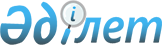 О внесении изменений в решение Железинского районного маслихата от 30 декабря 2020 года № 516/6 "О бюджете сельских округов Железинского района на 2021 - 2023 годы"Решение Железинского районного маслихата Павлодарской области от 30 сентября 2021 года № 58/7
      Железинский районный маслихат РЕШИЛ:
      1. Внести в решение  Железинского районного маслихата "О бюджете сельских округов Железинского района на 2021 - 2023 годы" от 30 декабря 2020 года № 516/6 (зарегистрированное в Реестре государственной регистрации нормативных правовых актов за № 7178) следующие изменения:
      пункт 1 изложить в новой редакции:
      "1. Утвердить бюджет Актауского сельского округа на 2021 - 2023 годы согласно приложениям 1, 2 и 3 соответственно, в том числе на 2021 год в следующих объемах:
      1) доходы – 31 814 тысяч тенге, в том числе:
      налоговые поступления – 1 856 тысяч тенге;
      неналоговые поступления – 166 тысяч тенге;
      поступления трансфертов – 29 792 тысячи тенге;
      2) затраты – 33410 тысяч тенге;
      3) чистое бюджетное кредитование – равно нулю;
      4) сальдо по операциям с финансовыми активами – равно нулю;
      5) дефицит (профицит) бюджета – - 1 596 тысяч тенге;
      6) финансирование дефицита (использование профицита) бюджета – 1 596.";
      пункт 2 изложить в новой редакции:
      "2. Утвердить бюджет Алакольского сельского округа на 2021 - 2023 годы согласно приложениям 4, 5 и 6 соответственно, в том числе на 2021 год в следующих объемах:
      1) доходы – 54932 тысячи тенге, в том числе:
      налоговые поступления – 2 454 тысячи тенге;
      неналоговые поступления – 110 тысяч тенге;
      поступления трансфертов – 52368 тысяч тенге;
      2) затраты – 55457 тысяч тенге;
      3) чистое бюджетное кредитование – равно нулю;
      4) сальдо по операциям с финансовыми активами – равно нулю;
      5) дефицит (профицит) бюджета – - 525 тысяч тенге;
      6) финансирование дефицита (использование профицита) бюджета – 525 тысяч тенге.";
      пункт 3 изложить в новой редакции:
      "3. Утвердить бюджет Башмачинского сельского округа на 2021 - 2023 годы согласно приложениям 7, 8 и 9 соответственно, в том числе на 2021 год в следующих объемах:
      1) доходы – 163 213 тысяч тенге, в том числе:
      налоговые поступления – 3012 тысяч тенге;
      поступления трансфертов – 160201 тысяча тенге;
      2) затраты – 164423 тысячи тенге;
      3) чистое бюджетное кредитование – равно нулю;
      4) сальдо по операциям с финансовыми активами – равно нулю;
      5) дефицит (профицит) бюджета – -1 210 тысяч тенге;
      6) финансирование дефицита (использование профицита) бюджета – 1 210 тысяч тенге.";
      пункт 4 изложить в новой редакции:
      "4. Утвердить бюджет Веселорощинского сельского округа на 2021 - 2023 годы согласно приложениям 10, 11 и 12 соответственно, в том числе на 2021 год в следующих объемах:
      1) доходы – 96712 тысяч тенге, в том числе:
      налоговые поступления – 1 529 тысяч тенге;
      неналоговые поступления – 180 тысяч тенге;
      поступления от продажи основного капитала – 1 757 тысяч тенге;
      поступления трансфертов – 93246 тысяч тенге;
      2) затраты – 97345 тысяч тенге;
      3) чистое бюджетное кредитование – равно нулю;
      4) сальдо по операциям с финансовыми активами – равно нулю;
      5) дефицит (профицит) бюджета – - 633 тысячи тенге;
      6) финансирование дефицита (использование профицита) бюджета – 633 тысячи тенге.";
      пункт 5 изложить в новой редакции:
      "5. Утвердить бюджет Енбекшинского сельского округа на 2021 - 2023 годы согласно приложениям 13, 14 и 15 соответственно, в том числе на 2021 год в следующих объемах:
      1) доходы – 29951 тысяча тенге, в том числе:
      налоговые поступления – 1 588 тысяч тенге;
      неналоговые поступления – 205 тысяч тенге;
      поступления трансфертов – 28158 тысяч тенге;
      2) затраты – 30535 тысяч тенге;
      3) чистое бюджетное кредитование – равно нулю;
      4) сальдо по операциям с финансовыми активами – равно нулю;
      5) дефицит (профицит) бюджета – - 584 тысячи тенге;
      6) финансирование дефицита (использование профицита) бюджета – 584 тысячи тенге.";
      пункт 6 изложить в новой редакции:
      "6. Утвердить бюджет Железинского сельского округа на 2021 - 2023 годы согласно приложениям 16, 17 и 18 соответственно, в том числе на 2021 год в следующих объемах:
      1) доходы – 209 720 тысяч тенге, в том числе:
      налоговые поступления – 19258 тысяч тенге;
      неналоговые поступления – 390 тысяч тенге;
      поступления трансфертов – 190 072тысячи тенге;
      2) затраты – 214 092 тысячи тенге;
      3) чистое бюджетное кредитование – равно нулю;
      4) сальдо по операциям с финансовыми активами – равно нулю;
      5) дефицит (профицит) бюджета – - 4 372 тысячи тенге;
      6) финансирование дефицита (использование профицита) бюджета – 4 372 тысячи тенге.";
      пункт 7 изложить в новой редакции:
      "7. Утвердить бюджет Казахстанского сельского округа на 2021 - 2023 годы согласно приложениям 19, 20 и 21 соответственно, в том числе на 2021 год в следующих объемах:
      1) доходы – 44871 тысяча тенге, в том числе:
      налоговые поступления – 3 833 тысяча тенге;
      неналоговые поступления – 52 тысячи тенге;
      поступления трансфертов – 40 986 тысяч тенге;
      2) затраты – 45487 тысяч тенге;
      3) чистое бюджетное кредитование – равно нулю;
      4) сальдо по операциям с финансовыми активами – равно нулю;
      5) дефицит (профицит) бюджета – - 616 тысяч тенге;
      6) финансирование дефицита (использование профицита) бюджета – 616 тысяч тенге.";
      пункт 8  изложить в новой редакции:
      "8. Утвердить бюджет Лесного сельского округа на 2021 - 2023 годы согласно приложениям 22, 23 и 24 соответственно, в том числе на 2021 год в следующих объемах:
      1) доходы – 50 889 тысячи тенге, в том числе:
      налоговые поступления – 1 706 тысяч тенге;
      неналоговые поступления – 17 тысяч тенге;
      поступления трансфертов – 49 166 тысяч тенге;
      2) затраты – 51 908 тысяч тенге;
      3) чистое бюджетное кредитование – равно нулю;
      4) сальдо по операциям с финансовыми активами – равно нулю;
      5) дефицит (профицит) бюджета – - 1019 тысяч тенге;
      6) финансирование дефицита (использование профицита) бюджета – 1019 тысяч тенге.";
      пункт 9 изложить в новой редакции:
      "9. Утвердить бюджет Михайловского сельского округа на 2021 - 2023 годы согласно приложениям 25, 26 и 27 соответственно, в том числе на 2021 год в следующих объемах:
      1) доходы –177888 тысяч тенге, в том числе:
      налоговые поступления – 2 994 тысячи тенге;
      неналоговые поступления – 110 тысяч тенге;
      поступления трансфертов – 174 784тысяч тенге;
      2) затраты – 179069 тысяч тенге;
      3) чистое бюджетное кредитование – равно нулю;
      4) сальдо по операциям с финансовыми активами – равно нулю;
      5) дефицит (профицит) бюджета – - 1 181 тысяча тенге;
      6) финансирование дефицита (использование профицита) бюджета – 1 181 тысяча тенге.";
      пункт 10  изложить в новой редакции:
      "10. Утвердить бюджет Новомирского сельского округа на 2021 - 2023 годы согласно приложениям 28, 29 и 30 соответственно, в том числе на 2021 год в следующих объемах:
      1) доходы – 114290 тысяч тенге, в том числе:
      налоговые поступления – 1 167 тысяч тенге;
      неналоговые поступления – 354 тысячи тенге;
      поступления трансфертов – 112769 тысяч тенге;
      2) затраты – 114924 тысяч тенге;
      3) чистое бюджетное кредитование – равно нулю;
      4) сальдо по операциям с финансовыми активами – равно нулю;
      5) дефицит (профицит) бюджета – - 634 тысячи тенге;
      6) финансирование дефицита (использование профицита) бюджета – 634 тысячи тенге.";
      пункт 11  изложить в новой редакции:
      "11. Утвердить бюджет Озерновского сельского округа на 2021 - 2023 годы согласно приложениям 31, 32 и 33 соответственно, в том числе на 2021 год в следующих объемах:
      1) доходы – 30856 тысяч тенге, в том числе:
      налоговые поступления – 506 тысяч тенге;
      неналоговые поступления – 137 тысяч тенге;
      поступления от продажи основного капитала – 31 тысяча тенге;
      поступления трансфертов – 30 182 тысячи тенге;
      2) затраты – 31332 тысячи тенге;
      3) чистое бюджетное кредитование – равно нулю;
      4) сальдо по операциям с финансовыми активами – равно нулю;
      5) дефицит (профицит) бюджета – - 476 тысяч тенге;
      6) финансирование дефицита (использование профицита) бюджета – 476 тысяч тенге.";
      пункт 12  изложить в новой редакции:
      "12. Утвердить бюджет Прииртышского сельского округа на 2021 - 2023 годы согласно приложениям 34, 35 и 36 соответственно, в том числе на 2021 год в следующих объемах:
      1) доходы – 55206 тысяч тенге, в том числе:
      налоговые поступления – 4 539 тысяч тенге;
      неналоговые поступления – 81 тысяча тенге;
      поступления трансфертов – 50586 тысяч тенге;
      2) затраты – 57371 тысяча тенге;
      3) чистое бюджетное кредитование – равно нулю;
      4) сальдо по операциям с финансовыми активами – равно нулю;
      5) дефицит (профицит) бюджета – - 2 165 тысяч тенге;
      6) финансирование дефицита (использование профицита) бюджета – 2 165 тысяч тенге.".
      2. Приложения 1, 4, 7, 10, 13, 16, 19, 22, 25, 28, 31, 34  к указанному решению изложить в новой редакции согласно приложениям 1, 2, 3, 4, 5, 6, 7, 8, 9, 10, 11, 12 к настоящему решению.
      3. Настоящее решение вводится в действие с 1 января 2021 года. Бюджет Актауского сельского округа на 2021 год (с изменениями) Бюджет Алакольского сельского округа на 2021 год (с изменениями) Бюджет Башмачинского сельского округа на 2021 год (с изменениями) Бюджет Веселорощинского сельского округа на 2021 год (с измененими) Бюджет Енбекшинского сельского округа на 2021 год (с измененими) Бюджет Железинского сельского округа на 2021 год (с изменениями) Бюджет Казахстанского сельского округа на 2021 год (с измененими) Бюджет Лесного сельского округа на 2021 год (с изменениями) Бюджет Михайловского сельского округа на 2021 год (с измененими) Бюджет Новомирского сельского округа на 2021 год (с изменениями) Бюджет Озерновского сельского округа на 2021 год (с изменениями) Бюджет Прииртышского сельского округа на 2021 год (с изменениями)
					© 2012. РГП на ПХВ «Институт законодательства и правовой информации Республики Казахстан» Министерства юстиции Республики Казахстан
				
      Секретарь районного маслихата 

П. Лампартер
Приложение 1
к решению Железинского
районного маслихата
от 30 сентября 2021 года
№ 58/7Приложение 1
к решению Железинского
районного маслихата
от 30 декабря 2020 года
№ 516/6
Категория
Категория
Категория
Категория
Сумма (тысяч тенге)
Класс
Класс
Класс
Сумма (тысяч тенге)
Подкласс
Подкласс
Сумма (тысяч тенге)
Наименование
Сумма (тысяч тенге)
1
2
3
4
5
1. Доходы
31 814
1
Налоговые поступления
1 856
01
Подоходный налог
861
2
Индивидуальный подоходный налог
861
04
Налоги на собственность
995
1
Налоги на имущество
24
3
Земельный налог
14
4
Налог на транспортные средства
957
2
Неналоговые поступления
166
01
Доходы от государственной собственности
166
5
Доходы от аренды имущества, находящегося в государственной собственности
166
4
Поступления трансфертов
29 792
02
Трансферты из вышестоящих органов государственного управления
29 792
3
Трансферты из районного (города областного значения) бюджета
29 792
 

Функциональная группа
 

Функциональная группа
 

Функциональная группа
 

Функциональная группа
 

Функциональная группа
Сумма (тысяч тенге)
Функциональная подгруппа
Функциональная подгруппа
Функциональная подгруппа
Функциональная подгруппа
Сумма (тысяч тенге)
Администратор бюджетных программ
Администратор бюджетных программ
Администратор бюджетных программ
Сумма (тысяч тенге)
Программа
Программа
Сумма (тысяч тенге)
Наименование
Сумма (тысяч тенге)
1
2
3
4
5
6
2. Затраты
33 410
01
Государственные услуги общего характера
28 066
1
Представительные, исполнительные и другие органы, выполняющие общие функции государственного управления
28 066
124
Аппарат акима города районного значения, села, поселка, сельского округа
28 066
001
Услуги по обеспечению деятельности акима города районного значения, села, поселка, сельского округа
27 343
022
Капитальные расходы государственного органа
723
05
Здравоохранение
18
9
Прочие услуги в области здравоохранения
18
124
Аппарат акима города районного значения, села, поселка, сельского округа
18
002
Организация в экстренных случаях доставки тяжелобольных людей до ближайшей организации здравоохранения, оказывающей врачебную помощь
18
06
Социальная помощь и социальное обеспечение
1 120
2
Социальная помощь
1 120
124
Аппарат акима города районного значения, села, поселка, сельского округа
1 120
003
Оказание социальной помощи нуждающимся гражданам на дому
1 120
07
Жилищно-коммунальное хозяйство
2 543
3
Благоустройство населенных пунктов
2 543
124
Аппарат акима города районного значения, села, поселка, сельского округа
2 543
008
Освещение улиц в населенных пунктах
975
009
Обеспечение санитарии населенных пунктов
400
011
Благоустройство и озеленение населенных пунктов
1 168
12
Транспорт и коммуникации
1 662
1
Автомобильный транспорт
1 662
124
Аппарат акима города районного значения, села, поселка, сельского округа
1 662
013
Обеспечение функционирования автомобильных дорог в городах районного значения, селах, поселках, сельских округах
1 116
045
Капитальный и средний ремонт автомобильных дорог в городах районного значения, селах, поселках, сельских округах
500
15
Трансферты
1
1
Трансферты
1
124
Аппарат акима города районного значения, села, поселка, сельского округа
1
048
Возврат неиспользованных (недоиспользованных) целевых трансфертов
1
3. Чистое бюджетное кредитование
0
4. Сальдо по операциям с финансовыми активами
0
5. Дефицит (профицит) бюджета
-1 596
6. Финансирование дефицита (использование профицита) бюджета
1 596Приложение 2
к решению Железинского
районного маслихата
от 30 сентября 2021 года
№ 58/7Приложение 4
к решению Железинского
районного маслихата
от 30 декабря 2020 года
№ 516/6
Категория
Категория
Категория
Категория
Сумма (тысяч тенге)
Класс
Класс
Класс
Сумма (тысяч тенге)
Подкласс
Подкласс
Сумма (тысяч тенге)
Наименование
Сумма (тысяч тенге)
1
2
3
4
5
1. Доходы
54932
1
Налоговые поступления
2 454
04
Налоги на собственность
2 454
1
Налоги на имущество
49
3
Земельный налог
1
4
Налог на транспортные средства
2 404
2
Неналоговые поступления
110
01
Доходы от государственной собственности
110
5
Доходы от аренды имущества, находящегося в государственной собственности
110
4
Поступления трансфертов
52 368
02
Трансферты из вышестоящих органов государственного управления
52 368
3
Трансферты из районного (города областного значения) бюджета
52 368
 

Функциональная группа
 

Функциональная группа
 

Функциональная группа
 

Функциональная группа
 

Функциональная группа
Сумма (тысяч тенге)
Функциональная подгруппа
Функциональная подгруппа
Функциональная подгруппа
Функциональная подгруппа
Сумма (тысяч тенге)
Администратор бюджетных программ
Администратор бюджетных программ
Администратор бюджетных программ
Сумма (тысяч тенге)
Программа
Программа
Сумма (тысяч тенге)
Наименование
Сумма (тысяч тенге)
1
2
3
4
5
6
2. Затраты
55 457
01
Государственные услуги общего характера
25 430
1
Представительные, исполнительные и другие органы, выполняющие общие функции государственного управления
25 430
124
Аппарат акима города районного значения, села, поселка, сельского округа
25 430
001
Услуги по обеспечению деятельности акима города районного значения, села, поселка, сельского округа
25189
022
Капитальные расходы государственного органа
241
05
Здравоохранение
35
9
Прочие услуги в области здравоохранения
35
124
Аппарат акима города районного значения, села, поселка, сельского округа
35
002
Организация в экстренных случаях доставки тяжелобольных людей до ближайшей организации здравоохранения, оказывающей врачебную помощь
35
06
Социальная помощь и социальное обеспечение
923
2
Социальная помощь
923
124
Аппарат акима города районного значения, села, поселка, сельского округа
923
003
Оказание социальной помощи нуждающимся гражданам на дому
923
07
Жилищно-коммунальное хозяйство
3 471
3
Благоустройство населенных пунктов
3 471
124
Аппарат акима города районного значения, села, поселка, сельского округа
3 471
008
Освещение улиц в населенных пунктах
2 118
009
Обеспечение санитарии населенных пунктов
1 157
011
Благоустройство и озеленение населенных пунктов
196
12
Транспорт и коммуникации
25598
1
Автомобильный транспорт
25598
124
Аппарат акима города районного значения, села, поселка, сельского округа
25598
013
Обеспечение функционирования автомобильных дорог в городах районного значения, селах, поселках, сельских округах
1 578
045
Капитальный и средний ремонт автомобильных дорог в городах районного значения, селах, поселках, сельских округах
24 020
3. Чистое бюджетное кредитование
0
4. Сальдо по операциям с финансовыми активами
0
5. Дефицит (профицит) бюджета
-525
6. Финансирование дефицита (использование профицита) бюджета
525Приложение 3
к решению Железинского
районного маслихата
от 30 сентября 2021 года
№ 58/7Приложение 7
к решению Железинского
районного маслихата
от 30 декабря 2020 года
№ 516/6
Категория
Категория
Категория
Категория
Сумма (тысяч тенге)
Класс
Класс
Класс
Сумма (тысяч тенге)
Подкласс
Подкласс
Сумма (тысяч тенге)
Наименование
Сумма (тысяч тенге)
1
2
3
4
5
1. Доходы
163 213
1
Налоговые поступления
3 012
01
Подоходный налог
20
2
Индивидуальный подоходный налог
20
04
Налоги на собственность
2 992
1
Налоги на имущество
90
3
Земельный налог
25
4
Налог на транспортные средства
2 877
4
Поступления трансфертов
160 201
02
Трансферты из вышестоящих органов государственного управления
160 201
3
Трансферты из районного (города областного значения) бюджета
160 201
 

Функциональная группа
 

Функциональная группа
 

Функциональная группа
 

Функциональная группа
 

Функциональная группа
Сумма (тысяч тенге)
Функциональная подгруппа
Функциональная подгруппа
Функциональная подгруппа
Функциональная подгруппа
Сумма (тысяч тенге)
Администратор бюджетных программ
Администратор бюджетных программ
Администратор бюджетных программ
Сумма (тысяч тенге)
Программа
Программа
Сумма (тысяч тенге)
Наименование
Сумма (тысяч тенге)
1
2
3
4
5
6
2. Затраты
164 423
01
Государственные услуги общего характера
32 232
1
Представительные, исполнительные и другие органы, выполняющие общие функции государственного управления
32 232
124
Аппарат акима города районного значения, села, поселка, сельского округа
32 232
001
Услуги по обеспечению деятельности акима города районного значения, села, поселка, сельского округа
32 232
05
Здравоохранение
42
9
Прочие услуги в области здравоохранения
42
124
Аппарат акима города районного значения, села, поселка, сельского округа
42
002
Организация в экстренных случаях доставки тяжелобольных людей до ближайшей организации здравоохранения, оказывающей врачебную помощь
42
06
Социальная помощь и социальное обеспечение
2 574
2
Социальная помощь
2 574
124
Аппарат акима города районного значения, села, поселка, сельского округа
2 574
003
Оказание социальной помощи нуждающимся гражданам на дому
2 574
07
Жилищно-коммунальное хозяйство
10 643
2
Коммунальное хозяйство
6 880
124
Аппарат акима города районного значения, села, поселка, сельского округа
6 880
014
Организация водоснабжения населенных пунктов
6 880
3
Благоустройство населенных пунктов
3 763
124
Аппарат акима города районного значения, села, поселка, сельского округа
3 763
008
Освещение улиц в населенных пунктах
1 513
009
Обеспечение санитарии населенных пунктов
1 356
011
Благоустройство и озеленение населенных пунктов
894
12
Транспорт и коммуникации
2 275
1
Автомобильный транспорт
2 275
124
Аппарат акима города районного значения, села, поселка, сельского округа
2 275
013
Обеспечение функционирования автомобильных дорог в городах районного значения, селах, поселках, сельских округах
1 249
045
Капитальный и средний ремонт автомобильных дорог в городах районного значения, селах, поселках, сельских округах
1 026
13
Прочие
116 649
9
Прочие
116 649
124
Аппарат акима города районного значения, села, поселка, сельского округа
116 649
057
Реализация мероприятий по социальной и инженерной инфраструктуре в сельских населенных пунктах в рамках проекта "Ауыл-Ел бесігі"
116 649
15
Трансферты
8
1
Трансферты
8
124
Аппарат акима города районного значения, села, поселка, сельского округа
8
048
Возврат неиспользованных (недоиспользованных) целевых трансфертов
8
3. Чистое бюджетное кредитование
0
4. Сальдо по операциям с финансовыми активами
0
5. Дефицит (профицит) бюджета
-1 210
6. Финансирование дефицита (использование профицита) бюджета
1 210Приложение 4
к решению Железинского
районного маслихата
от 30 сентября 2021 года
№ 58/7Приложение 10
к решению Железинского
районного маслихата
от 30 декабря 2020 года
№ 516/6
Категория
Категория
Категория
Категория
Сумма (тысяч тенге)
Класс
Класс
Класс
Сумма (тысяч тенге)
Подкласс
Подкласс
Сумма (тысяч тенге)
Наименование
Сумма (тысяч тенге)
1
2
3
4
5
1. Доходы
96712
1
Налоговые поступления
1 529
04
Налоги на собственность
1 529
1
Налоги на имущество
115
3
Земельный налог
7
4
Налог на транспортные средства
1 407
2
Неналоговые поступления
180
01
Доходы от государственной собственности
180
5
Доходы от аренды имущества, находящегося в государственной собственности
180
3
Поступления от продажи основного капитала
1 757
01
Продажа государственного имущества, закрепленного за государственными учреждениями
1 757
1
Продажа государственного имущества, закрепленного за государственными учреждениями
1 757
4
Поступления трансфертов
93 246
02
Трансферты из вышестоящих органов государственного управления
93 246
3
Трансферты из районного (города областного значения) бюджета
93 246
 

Функциональная группа
 

Функциональная группа
 

Функциональная группа
 

Функциональная группа
 

Функциональная группа
Сумма (тысяч тенге)
Функциональная подгруппа
Функциональная подгруппа
Функциональная подгруппа
Функциональная подгруппа
Сумма (тысяч тенге)
Администратор бюджетных программ
Администратор бюджетных программ
Администратор бюджетных программ
Сумма (тысяч тенге)
Программа
Программа
Сумма (тысяч тенге)
Наименование
Сумма (тысяч тенге)
1
2
3
4
5
6
2. Затраты
97345
01
Государственные услуги общего характера
32 273
1
Представительные, исполнительные и другие органы, выполняющие общие функции государственного управления
32 273
124
Аппарат акима города районного значения, села, поселка, сельского округа
32 273
001
Услуги по обеспечению деятельности акима города районного значения, села, поселка, сельского округа
31 773
022
Капитальные расходы государственного органа
500
05
Здравоохранение
18
9
Прочие услуги в области здравоохранения
18
124
Аппарат акима города районного значения, села, поселка, сельского округа
18
002
Организация в экстренных случаях доставки тяжелобольных людей до ближайшей организации здравоохранения, оказывающей врачебную помощь
18
06
Социальная помощь и социальное обеспечение
3 748
2
Социальная помощь
3 748
124
Аппарат акима города районного значения, села, поселка, сельского округа
3 748
003
Оказание социальной помощи нуждающимся гражданам на дому
3 748
07
Жилищно-коммунальное хозяйство
18832
2
Коммунальное хозяйство
15758
124
Аппарат акима города районного значения, села, поселка, сельского округа
15758
014
Организация водоснабжения населенных пунктов
15 758
3
Благоустройство населенных пунктов
3 074
124
Аппарат акима города районного значения, села, поселка, сельского округа
3 074
008
Освещение улиц в населенных пунктах
1 802
009
Обеспечение санитарии населенных пунктов
450
010
Содержание мест захоронений и погребение безродных
667
011
Благоустройство и озеленение населенных пунктов
155
12
Транспорт и коммуникации
42 473
1
Автомобильный транспорт
42 473
124
Аппарат акима города районного значения, села, поселка, сельского округа
42 473
013
Обеспечение функционирования автомобильных дорог в городах районного значения, селах, поселках, сельских округах
2 280
045
Капитальный и средний ремонт автомобильных дорог в городах районного значения, селах, поселках, сельских округах
40 193
15
Трансферты
1
1
Трансферты
1
124
Аппарат акима города районного значения, села, поселка, сельского округа
1
048
Возврат неиспользованных (недоиспользованных) целевых трансфертов
1
3. Чистое бюджетное кредитование
0
4. Сальдо по операциям с финансовыми активами
0
5. Дефицит (профицит) бюджета
-633
6. Финансирование дефицита (использование профицита) бюджета
633Приложение 5
к решению Железинского
районного маслихата
от 30 сентября 2021 года
№ 58/7Приложение 13
к решению Железинского
районного маслихата
от 30 декабря 2020 года
№ 516/6
Категория
Категория
Категория
Категория
Сумма (тысяч тенге)
Класс
Класс
Класс
Сумма (тысяч тенге)
Подкласс
Подкласс
Сумма (тысяч тенге)
Наименование
Сумма (тысяч тенге)
1
2
3
4
5
1. Доходы
29 951
1
Налоговые поступления
1 588
01
Подоходный налог
18
2
Индивидуальный подоходный налог
18
04
Налоги на собственность
1 570
1
Налоги на имущество
136
4
Налог на транспортные средства
1 434
2
Неналоговые поступления
205
01
Доходы от государственной собственности
205
5
Доходы от аренды имущества, находящегося в государственной собственности
205
4
Поступления трансфертов
28 158
02
Трансферты из вышестоящих органов государственного управления
28 158
3
Трансферты из районного (города областного значения) бюджета
28 158
 

Функциональная группа
 

Функциональная группа
 

Функциональная группа
 

Функциональная группа
 

Функциональная группа
Сумма (тысяч тенге)
Функциональная подгруппа
Функциональная подгруппа
Функциональная подгруппа
Функциональная подгруппа
Сумма (тысяч тенге)
Администратор бюджетных программ
Администратор бюджетных программ
Администратор бюджетных программ
Сумма (тысяч тенге)
Программа
Программа
Сумма (тысяч тенге)
Наименование
Сумма (тысяч тенге)
1
2
3
4
5
6
2. Затраты
30 535
01
Государственные услуги общего характера
24 147
1
Представительные, исполнительные и другие органы, выполняющие общие функции государственного управления
24 147
124
Аппарат акима города районного значения, села, поселка, сельского округа
24 147
001
Услуги по обеспечению деятельности акима города районного значения, села, поселка, сельского округа
24 147
05
Здравоохранение
21
9
Прочие услуги в области здравоохранения
21
124
Аппарат акима города районного значения, села, поселка, сельского округа
21
002
Организация в экстренных случаях доставки тяжелобольных людей до ближайшей организации здравоохранения, оказывающей врачебную помощь
21
06
Социальная помощь и социальное обеспечение
798
2
Социальная помощь
798
124
Аппарат акима города районного значения, села, поселка, сельского округа
798
003
Оказание социальной помощи нуждающимся гражданам на дому
798
07
Жилищно-коммунальное хозяйство
3 944
3
Благоустройство населенных пунктов
3 944
124
Аппарат акима города районного значения, села, поселка, сельского округа
3 944
008
Освещение улиц в населенных пунктах
3 206
009
Обеспечение санитарии населенных пунктов
300
011
Благоустройство и озеленение населенных пунктов
438
12
Транспорт и коммуникации
1 624
1
Автомобильный транспорт
1 624
124
Аппарат акима города районного значения, села, поселка, сельского округа
1 624
013
Обеспечение функционирования автомобильных дорог в городах районного значения, селах, поселках, сельских округах
1 041
045
Капитальный и средний ремонт автомобильных дорог в городах районного значения, селах, поселках, сельских округах
583
15
Трансферты
1
1
Трансферты
1
124
Аппарат акима города районного значения, села, поселка, сельского округа
1
048
Возврат неиспользованных (недоиспользованных) целевых трансфертов
1
3. Чистое бюджетное кредитование
0
4. Сальдо по операциям с финансовыми активами
0
5. Дефицит (профицит) бюджета
-584
6. Финансирование дефицита (использование профицита) бюджета
584Приложение 6
к решению Железинского
районного маслихата
от 30 сентября 2021 года
№ 58/7Приложение 16
к решению Железинского
районного маслихата
от 30 декабря 2020 года
№ 516/6
Категория
Категория
Категория
Категория
Сумма (тысяч тенге)
Класс
Класс
Класс
Сумма (тысяч тенге)
Подкласс
Подкласс
Сумма (тысяч тенге)
Наименование
Сумма (тысяч тенге)
1
2
3
4
5
1. Доходы
209 720
1
Налоговые поступления
19 258
1 
Подоходный налог
2 073
2
Индивидуальный подоходный налог
2 073
04
Налоги на собственность
17 185
1
Налоги на имущество
602
3
Земельный налог
83
4
Налог на транспортные средства
16500
2
Неналоговые поступления
390
01
Доходы от государственной собственности
390
5
Доходы от аренды имущества, находящегося в государственной собственности
390
4
Поступления трансфертов
190 072
02
Трансферты из вышестоящих органов государственного управления
190 072
3
Трансферты из районного (города областного значения) бюджета
190 072
 

Функциональная группа
 

Функциональная группа
 

Функциональная группа
 

Функциональная группа
 

Функциональная группа
Сумма (тысяч тенге)
Функциональная подгруппа
Функциональная подгруппа
Функциональная подгруппа
Функциональная подгруппа
Сумма (тысяч тенге)
Администратор бюджетных программ
Администратор бюджетных программ
Администратор бюджетных программ
Сумма (тысяч тенге)
Программа
Программа
Сумма (тысяч тенге)
Наименование
Сумма (тысяч тенге)
1
2
3
4
5
6
2. Затраты
214 092
01
Государственные услуги общего характера
57 753
1
Представительные, исполнительные и другие органы, выполняющие общие функции государственного управления
57 753
124
Аппарат акима города районного значения, села, поселка, сельского округа
57 753
001
Услуги по обеспечению деятельности акима города районного значения, села, поселка, сельского округа
57 753
06
Социальная помощь и социальное обеспечение
4 953
2
Социальная помощь
4 953
124
Аппарат акима города районного значения, села, поселка, сельского округа
4 953
003
Оказание социальной помощи нуждающимся гражданам на дому
4 953
07
Жилищно-коммунальное хозяйство
111 417
2
Коммунальное хозяйство
14 236
124
Аппарат акима города районного значения, села, поселка, сельского округа
14 236
014
Организация водоснабжения населенных пунктов
14 236
3
Благоустройство населенных пунктов
97 181
124
Аппарат акима города районного значения, села, поселка, сельского округа
97 181
008
Освещение улиц в населенных пунктах
34 966
009
Обеспечение санитарии населенных пунктов
2 562
011
Благоустройство и озеленение населенных пунктов
59 653
08
Культура, спорт, туризм и информационное пространство
3 859
1
Деятельность в области культуры
3 740
124
Аппарат акима города районного значения, села, поселка, сельского округа
3 740
006
Поддержка культурно-досуговой работы на местном уровне
3 740
2
Спорт
119
124
Аппарат акима города районного значения, села, поселка, сельского округа
119
028
Проведение физкультурно-оздоровительных и спортивных мероприятий на местном уровне
119
12
Транспорт и коммуникации
36108
1
Автомобильный транспорт
36108
124
Аппарат акима города районного значения, села, поселка, сельского округа
36108
013
Обеспечение функционирования автомобильных дорог в городах районного значения, селах, поселках, сельских округах
18211
045
Капитальный и средний ремонт автомобильных дорог в городах районного значения, селах, поселках, сельских округах
17 897
15
Трансферты
2
1
Трансферты
2
124
Аппарат акима города районного значения, села, поселка, сельского округа
2
048
Возврат неиспользованных (недоиспользованных) целевых трансфертов
2
3. Чистое бюджетное кредитование
0
4. Сальдо по операциям с финансовыми активами
0
5. Дефицит (профицит) бюджета
-4 372
6. Финансирование дефицита (использование профицита) бюджета
4 372Приложение 7
к решению Железинского
районного маслихата
от 30 сентября 2021 года
№ 58/7Приложение 19
к решению Железинского
районного маслихата
от 30 декабря 2020 года
№ 516/6
Категория
Категория
Категория
Категория
Сумма (тысяч тенге)
Класс
Класс
Класс
Сумма (тысяч тенге)
Подкласс
Подкласс
Сумма (тысяч тенге)
Наименование
Сумма (тысяч тенге)
1
2
3
4
5
1. Доходы
44871
1
Налоговые поступления
3 833
1 
Подоходный налог
1 320
2
Индивидуальный подоходный налог
1 320
04
Налоги на собственность
2 513
1
Налоги на имущество
109
3
Земельный налог
12
4
Налог на транспортные средства
2 392
2
Неналоговые поступления
52
01
Доходы от государственной собственности
52
5
Доходы от аренды имущества, находящегося в государственной собственности
52
4
Поступления трансфертов
40 986
02
Трансферты из вышестоящих органов государственного управления
40 986
3
Трансферты из районного (города областного значения) бюджета
40 986
 

Функциональная группа
 

Функциональная группа
 

Функциональная группа
 

Функциональная группа
 

Функциональная группа
Сумма (тысяч тенге)
Функциональная подгруппа
Функциональная подгруппа
Функциональная подгруппа
Функциональная подгруппа
Сумма (тысяч тенге)
Администратор бюджетных программ
Администратор бюджетных программ
Администратор бюджетных программ
Сумма (тысяч тенге)
Программа
Программа
Сумма (тысяч тенге)
Наименование
Сумма (тысяч тенге)
1
2
3
4
5
6
2. Затраты
45 487
01
Государственные услуги общего характера
28 555
1
Представительные, исполнительные и другие органы, выполняющие общие функции государственного управления
28 555
124
Аппарат акима города районного значения, села, поселка, сельского округа
28 555
001
Услуги по обеспечению деятельности акима города районного значения, села, поселка, сельского округа
28314
022
Капитальные расходы государственного органа
241
05
Здравоохранение
22
9
Прочие услуги в области здравоохранения
22
124
Аппарат акима города районного значения, села, поселка, сельского округа
22
002
Организация в экстренных случаях доставки тяжелобольных людей до ближайшей организации здравоохранения, оказывающей врачебную помощь
22
06
Социальная помощь и социальное обеспечение
589
2
Социальная помощь
589
124
Аппарат акима города районного значения, села, поселка, сельского округа
589
003
Оказание социальной помощи нуждающимся гражданам на дому
589
07
Жилищно-коммунальное хозяйство
15010
2
Коммунальное хозяйство
7333
124
Аппарат акима города районного значения, села, поселка, сельского округа
7 333
014
Организация водоснабжения населенных пунктов
7333
3
Благоустройство населенных пунктов
7 677
124
Аппарат акима города районного значения, села, поселка, сельского округа
7 677
008
Освещение улиц в населенных пунктах
5 045
009
Обеспечение санитарии населенных пунктов
720
011
Благоустройство и озеленение населенных пунктов
1 912
12
Транспорт и коммуникации
1 307
1
Автомобильный транспорт
1 307
124
Аппарат акима города районного значения, села, поселка, сельского округа
1 307
013
Обеспечение функционирования автомобильных дорог в городах районного значения, селах, поселках, сельских округах
1 307
15
Трансферты
4
1
Трансферты
4
124
Аппарат акима города районного значения, села, поселка, сельского округа
4
048
Возврат неиспользованных (недоиспользованных) целевых трансфертов
4
3. Чистое бюджетное кредитование
0
4. Сальдо по операциям с финансовыми активами
0
5. Дефицит (профицит) бюджета
-616
6. Финансирование дефицита (использование профицита) бюджета
616Приложение 8
к решению Железинского
районного маслихата
от 30 сентября 2021 года
№ 58/7Приложение 22
к решению Железинского
районного маслихата
от 30 декабря 2020 года
№ 516/6
Категория
Категория
Категория
Категория
Сумма (тысяч тенге)
Класс
Класс
Класс
Сумма (тысяч тенге)
Подкласс
Подкласс
Сумма (тысяч тенге)
Наименование
Сумма (тысяч тенге)
1
2
3
4
5
1. Доходы
50889
1
Налоговые поступления
1 706
04
Налоги на собственность
1 706
1
Налоги на имущество
68
3
Земельный налог
6
4
Налог на транспортные средства
1 632
2
Неналоговые поступления
17
01
Доходы от государственной собственности
17
5
Доходы от аренды имущества, находящегося в государственной собственности
17
4
Поступления трансфертов
49166
02
Трансферты из вышестоящих органов государственного управления
49166
3
Трансферты из районного (города областного значения) бюджета
49166
 

Функциональная группа
 

Функциональная группа
 

Функциональная группа
 

Функциональная группа
 

Функциональная группа
Сумма (тысяч тенге)
Функциональная подгруппа
Функциональная подгруппа
Функциональная подгруппа
Функциональная подгруппа
Сумма (тысяч тенге)
Администратор бюджетных программ
Администратор бюджетных программ
Администратор бюджетных программ
Сумма (тысяч тенге)
Программа
Программа
Сумма (тысяч тенге)
Наименование
Сумма (тысяч тенге)
1
2
3
4
5
6
2. Затраты
51908
01
Государственные услуги общего характера
27 790
1
Представительные, исполнительные и другие органы, выполняющие общие функции государственного управления
27 790
124
Аппарат акима города районного значения, села, поселка, сельского округа
27 790
001
Услуги по обеспечению деятельности акима города районного значения, села, поселка, сельского округа
27308
022
Капитальные расходы государственного органа
482
05
Здравоохранение
28
9
Прочие услуги в области здравоохранения
28
124
Аппарат акима города районного значения, села, поселка, сельского округа
28
002
Организация в экстренных случаях доставки тяжелобольных людей до ближайшей организации здравоохранения, оказывающей врачебную помощь
28
06
Социальная помощь и социальное обеспечение
2 279
2
Социальная помощь
2 279
124
Аппарат акима города районного значения, села, поселка, сельского округа
2 279
003
Оказание социальной помощи нуждающимся гражданам на дому
2 279
07
Жилищно-коммунальное хозяйство
20510
2
Коммунальное хозяйство
17107
124
Аппарат акима города районного значения, села, поселка, сельского округа
17107
014
Организация водоснабжения населенных пунктов
17107
3
Благоустройство населенных пунктов
3 403
124
Аппарат акима города районного значения, села, поселка, сельского округа
3 403
008
Освещение улиц в населенных пунктах
1 943
009
Обеспечение санитарии населенных пунктов
744
010
Содержание мест захоронений и погребение безродных
137
011
Благоустройство и озеленение населенных пунктов
579
08
Культура, спорт, туризм и информационное пространство
55
2
Спорт
55
124
Аппарат акима города районного значения, села, поселка, сельского округа
55
028
Проведение физкультурно-оздоровительных и спортивных мероприятий на местном уровне
55
12
Транспорт и коммуникации
1 245
1
Автомобильный транспорт
1 245
124
Аппарат акима города районного значения, села, поселка, сельского округа
1 245
013
Обеспечение функционирования автомобильных дорог в городах районного значения, селах, поселках, сельских округах
1 245
15
Трансферты
1
1
Трансферты
1
124
Аппарат акима города районного значения, села, поселка, сельского округа
1
048
Возврат неиспользованных (недоиспользованных) целевых трансфертов
1
3. Чистое бюджетное кредитование
0
4. Сальдо по операциям с финансовыми активами
0
5. Дефицит (профицит) бюджета
-1 019
6. Финансирование дефицита (использование профицита) бюджета
1 019Приложение 9
к решению Железинского
районного маслихата
от 30 сентября 2021 года
№ 58/7Приложение 25
к решению Железинского
районного маслихата
от 30 декабря 2020 года
№ 516/6
Категория
Категория
Категория
Категория
Сумма (тысяч тенге)
Класс
Класс
Класс
Сумма (тысяч тенге)
Подкласс
Подкласс
Сумма (тысяч тенге)
Наименование
Сумма (тысяч тенге)
1
2
3
4
5
1. Доходы
177 888
1
Налоговые поступления
2 994
1 
Подоходный налог
376
2
Индивидуальный подоходный налог
376
04
Налоги на собственность
2 618
1
Налоги на имущество
119
3
Земельный налог
23
4
Налог на транспортные средства
2 396
2
Неналоговые поступления
110
01
Доходы от государственной собственности
110
5
Доходы от аренды имущества, находящегося в государственной собственности
110
4
Поступления трансфертов
174784
02
Трансферты из вышестоящих органов государственного управления
174784
3
Трансферты из районного (города областного значения) бюджета
174784
 

Функциональная группа
 

Функциональная группа
 

Функциональная группа
 

Функциональная группа
 

Функциональная группа
Сумма (тысяч тенге)
Функциональная подгруппа
Функциональная подгруппа
Функциональная подгруппа
Функциональная подгруппа
Сумма (тысяч тенге)
Администратор бюджетных программ
Администратор бюджетных программ
Администратор бюджетных программ
Сумма (тысяч тенге)
Программа
Программа
Сумма (тысяч тенге)
Наименование
Сумма (тысяч тенге)
1
2
3
4
5
6
2. Затраты
179069
01
Государственные услуги общего характера
42 985
1
Представительные, исполнительные и другие органы, выполняющие общие функции государственного управления
42 985
124
Аппарат акима города районного значения, села, поселка, сельского округа
42 985
001
Услуги по обеспечению деятельности акима города районного значения, села, поселка, сельского округа
41 745
022
Капитальные расходы государственного органа
1 240
05
Здравоохранение
21
9
Прочие услуги в области здравоохранения
21
124
Аппарат акима города районного значения, села, поселка, сельского округа
21
002
Организация в экстренных случаях доставки тяжелобольных людей до ближайшей организации здравоохранения, оказывающей врачебную помощь
21
06
Социальная помощь и социальное обеспечение
5 328
2
Социальная помощь
5 328
124
Аппарат акима города районного значения, села, поселка, сельского округа
5 328
003
Оказание социальной помощи нуждающимся гражданам на дому
5 328
07
Жилищно-коммунальное хозяйство
15 581
2
Коммунальное хозяйство
7 849
124
Аппарат акима города районного значения, села, поселка, сельского округа
7 849
014
Организация водоснабжения населенных пунктов
7 849
3
Благоустройство населенных пунктов
7 732
124
Аппарат акима города районного значения, села, поселка, сельского округа
7 732
008
Освещение улиц в населенных пунктах
6 236
009
Обеспечение санитарии населенных пунктов
1 047
010
Содержание мест захоронений и погребение безродных
19
011
Благоустройство и озеленение населенных пунктов
430
 

08
Культура, спорт, туризм и информационное пространство
59
2
Спорт
59
124
Аппарат акима города районного значения, села, поселка, сельского округа
59
028
Проведение физкультурно-оздоровительных и спортивных мероприятий на местном уровне
59
12
Транспорт и коммуникации
2 760
1
Автомобильный транспорт
2 760
124
Аппарат акима города районного значения, села, поселка, сельского округа
2 760
013
Обеспечение функционирования автомобильных дорог в городах районного значения, селах, поселках, сельских округах
2 323
045
Капитальный и средний ремонт автомобильных дорог в городах районного значения, селах, поселках, сельских округах
437
13
Прочие
112 333
9
Прочие
112 333
124
Аппарат акима города районного значения, села, поселка, сельского округа
112 333
057
Реализация мероприятий по социальной и инженерной инфраструктуре в сельских населенных пунктах в рамках проекта "Ауыл-Ел бесігі"
112 333
15
Трансферты
2
1
Трансферты
2
124
Аппарат акима города районного значения, села, поселка, сельского округа
2
048
Возврат неиспользованных (недоиспользованных) целевых трансфертов
2
3. Чистое бюджетное кредитование
0
4. Сальдо по операциям с финансовыми активами
0
5. Дефицит (профицит) бюджета
-1 181
6. Финансирование дефицита (использование профицита) бюджета
1 181Приложение 10
к решению Железинского
районного маслихата
от 30 сентября 2021 года
№ 58/7Приложение 28
к решению Железинского
районного маслихата
от 30 декабря 2020 года
№ 516/6
Категория
Категория
Категория
Категория
Сумма (тысяч тенге)
Класс
Класс
Класс
Сумма (тысяч тенге)
Подкласс
Подкласс
Сумма (тысяч тенге)
Наименование
Сумма (тысяч тенге)
1
2
3
4
5
1. Доходы
114 290
1
Налоговые поступления
1 167
04
Налоги на собственность
1 167
1
Налоги на имущество
60
3
Земельный налог
1
4
Налог на транспортные средства
1 106
2
Неналоговые поступления
354
01
Доходы от государственной собственности
354
5
Доходы от аренды имущества, находящегося в государственной собственности
354
4
Поступления трансфертов
112 769
02
Трансферты из вышестоящих органов государственного управления
112 769
3
Трансферты из районного (города областного значения) бюджета
112 769
 

Функциональная группа
 

Функциональная группа
 

Функциональная группа
 

Функциональная группа
 

Функциональная группа
Сумма (тысяч тенге)
Функциональная подгруппа
Функциональная подгруппа
Функциональная подгруппа
Функциональная подгруппа
Сумма (тысяч тенге)
Администратор бюджетных программ
Администратор бюджетных программ
Администратор бюджетных программ
Сумма (тысяч тенге)
Программа
Программа
Сумма (тысяч тенге)
Наименование
Сумма (тысяч тенге)
1
2
3
4
5
6
2. Затраты
114 924
01
Государственные услуги общего характера
28 035
1
Представительные, исполнительные и другие органы, выполняющие общие функции государственного управления
28 035
124
Аппарат акима города районного значения, села, поселка, сельского округа
28 035
001
Услуги по обеспечению деятельности акима города районного значения, села, поселка, сельского округа
28 035
05
Здравоохранение
10
9
Прочие услуги в области здравоохранения
10
124
Аппарат акима города районного значения, села, поселка, сельского округа
10
002
Организация в экстренных случаях доставки тяжелобольных людей до ближайшей организации здравоохранения, оказывающей врачебную помощь
10
06
Социальная помощь и социальное обеспечение
202
2
Социальная помощь
202
124
Аппарат акима города районного значения, села, поселка, сельского округа
202
003
Оказание социальной помощи нуждающимся гражданам на дому
202
07
Жилищно-коммунальное хозяйство
2 236
3
Благоустройство населенных пунктов
2 236
124
Аппарат акима города районного значения, села, поселка, сельского округа
2 236
008
Освещение улиц в населенных пунктах
865
009
Обеспечение санитарии населенных пунктов
215
011
Благоустройство и озеленение населенных пунктов
1 156
12
Транспорт и коммуникации
631
1
Автомобильный транспорт
631
124
Аппарат акима города районного значения, села, поселка, сельского округа
631
013
Обеспечение функционирования автомобильных дорог в городах районного значения, селах, поселках, сельских округах
331
045
Капитальный и средний ремонт автомобильных дорог в городах районного значения, селах, поселках, сельских округах
300
13
Прочие
83 805
9
Прочие
83 805
124
Аппарат акима города районного значения, села, поселка, сельского округа
83 805
057
Реализация мероприятий по социальной и инженерной инфраструктуре в сельских населенных пунктах в рамках проекта "Ауыл-Ел бесігі"
83 805
15
Трансферты
5
1
Трансферты
5
124
Аппарат акима города районного значения, села, поселка, сельского округа
5
048
Возврат неиспользованных (недоиспользованных) целевых трансфертов
5
3. Чистое бюджетное кредитование
0
4. Сальдо по операциям с финансовыми активами
0
5. Дефицит (профицит) бюджета
-634
6. Финансирование дефицита (использование профицита) бюджета
634Приложение 11
к решению Железинского
районного маслихата
от 30 сентября 2021 года
№ 58/7Приложение 31
к решению Железинского
районного маслихата
от 30 декабря 2020 года
№ 516/6
Категория
Категория
Категория
Категория
Сумма (тысяч тенге)
Класс
Класс
Класс
Сумма (тысяч тенге)
Подкласс
Подкласс
Сумма (тысяч тенге)
Наименование
Сумма (тысяч тенге)
1
2
3
4
5
1. Доходы
30 856
1
Налоговые поступления
506
04
Налоги на собственность
506
1
Налоги на имущество
46
3
Земельный налог
9
4
Налог на транспортные средства
451
2
Неналоговые поступления
137
01
Доходы от государственной собственности
137
5
Доходы от аренды имущества, находящегося в государственной собственности
137
3
Поступления от продажи основного капитала
31
01
Продажа государственного имущества, закрепленного за государственными учреждениями
31
1
Продажа государственного имущества, закрепленного за государственными учреждениями
31
4
Поступления трансфертов
30 182
02
Трансферты из вышестоящих органов государственного управления
30 182
3
Трансферты из районного (города областного значения) бюджета
30 182
 

Функциональная группа
 

Функциональная группа
 

Функциональная группа
 

Функциональная группа
 

Функциональная группа
Сумма (тысяч тенге)
Функциональная подгруппа
Функциональная подгруппа
Функциональная подгруппа
Функциональная подгруппа
Сумма (тысяч тенге)
Администратор бюджетных программ
Администратор бюджетных программ
Администратор бюджетных программ
Сумма (тысяч тенге)
Программа
Программа
Сумма (тысяч тенге)
Наименование
Сумма (тысяч тенге)
1
2
3
4
5
6
2. Затраты
31 332
01
Государственные услуги общего характера
27 646
1
Представительные, исполнительные и другие органы, выполняющие общие функции государственного управления
27 646
124
Аппарат акима города районного значения, села, поселка, сельского округа
27 646
001
Услуги по обеспечению деятельности акима города районного значения, села, поселка, сельского округа
27 171
022
Капитальные расходы государственного органа
475
05
Здравоохранение
9
9
Прочие услуги в области здравоохранения
9
124
Аппарат акима города районного значения, села, поселка, сельского округа
9
002
Организация в экстренных случаях доставки тяжелобольных людей до ближайшей организации здравоохранения, оказывающей врачебную помощь
9
07
Жилищно-коммунальное хозяйство
1 817
3
Благоустройство населенных пунктов
1 817
124
Аппарат акима города районного значения, села, поселка, сельского округа
1 817
008
Освещение улиц в населенных пунктах
663
009
Обеспечение санитарии населенных пунктов
154
011
Благоустройство и озеленение населенных пунктов
1 000
12
Транспорт и коммуникации
1 859
1
Автомобильный транспорт
1 859
124
Аппарат акима города районного значения, села, поселка, сельского округа
1 859
013
Обеспечение функционирования автомобильных дорог в городах районного значения, селах, поселках, сельских округах
1 859
15
Трансферты
1
1
Трансферты
1
124
Аппарат акима города районного значения, села, поселка, сельского округа
1
048
Возврат неиспользованных (недоиспользованных) целевых трансфертов
1
3. Чистое бюджетное кредитование
0
4. Сальдо по операциям с финансовыми активами
0
5. Дефицит (профицит) бюджета
-476
6. Финансирование дефицита (использование профицита) бюджета
476Приложение 12
к решению Железинского
районного маслихата
от 30 сентября 2021 года
№ 58/7Приложение 34
к решению Железинского
районного маслихата
от 30 декабря 2020 года
№ 516/6
Категория
Категория
Категория
Категория
Сумма (тысяч тенге)
Класс
Класс
Класс
Сумма (тысяч тенге)
Подкласс
Подкласс
Сумма (тысяч тенге)
Наименование
Сумма (тысяч тенге)
1
2
3
4
5
1. Доходы
55206
1
Налоговые поступления
4 539
1 
Подоходный налог
1 970
2
Индивидуальный подоходный налог
1 970
04
Налоги на собственность
2 569
1
Налоги на имущество
303
3
Земельный налог
30
4
Налог на транспортные средства
2 236
2
Неналоговые поступления
81
01
Доходы от государственной собственности
81
5
Доходы от аренды имущества, находящегося в государственной собственности
81
4
Поступления трансфертов
50 586
02
Трансферты из вышестоящих органов государственного управления
50 586
3
Трансферты из районного (города областного значения) бюджета
50 586
 

Функциональная группа
 

Функциональная группа
 

Функциональная группа
 

Функциональная группа
 

Функциональная группа
Сумма (тысяч тенге)
Функциональная подгруппа
Функциональная подгруппа
Функциональная подгруппа
Функциональная подгруппа
Сумма (тысяч тенге)
Администратор бюджетных программ
Администратор бюджетных программ
Администратор бюджетных программ
Сумма (тысяч тенге)
Программа
Программа
Сумма (тысяч тенге)
Наименование
Сумма (тысяч тенге)
1
2
3
4
5
6
2. Затраты
57371
01
Государственные услуги общего характера
32 307
1
Представительные, исполнительные и другие органы, выполняющие общие функции государственного управления
32 307
124
Аппарат акима города районного значения, села, поселка, сельского округа
32 307
001
Услуги по обеспечению деятельности акима города районного значения, села, поселка, сельского округа
32 307
05
Здравоохранение
40
9
Прочие услуги в области здравоохранения
40
124
Аппарат акима города районного значения, села, поселка, сельского округа
40
002
Организация в экстренных случаях доставки тяжелобольных людей до ближайшей организации здравоохранения, оказывающей врачебную помощь
40
06
Социальная помощь и социальное обеспечение
501
2
Социальная помощь
501
124
Аппарат акима города районного значения, села, поселка, сельского округа
501
003
Оказание социальной помощи нуждающимся гражданам на дому
501
07
Жилищно-коммунальное хозяйство
22 344
2
Коммунальное хозяйство
11536
124
Аппарат акима города районного значения, села, поселка, сельского округа
11536
014
Организация водоснабжения населенных пунктов
11536
3
Благоустройство населенных пунктов
10808
124
Аппарат акима города районного значения, села, поселка, сельского округа
10808
008
Освещение улиц в населенных пунктах
6110
009
Обеспечение санитарии населенных пунктов
1 263
011
Благоустройство и озеленение населенных пунктов
3 435
12
Транспорт и коммуникации
2 178
1
Автомобильный транспорт
2 178
124
Аппарат акима города районного значения, села, поселка, сельского округа
2 178
013
Обеспечение функционирования автомобильных дорог в городах районного значения, селах, поселках, сельских округах
2 178
15
Трансферты
1
1
Трансферты
1
124
Аппарат акима города районного значения, села, поселка, сельского округа
1
048
Возврат неиспользованных (недоиспользованных) целевых трансфертов
1
3. Чистое бюджетное кредитование
0
4. Сальдо по операциям с финансовыми активами
0
5. Дефицит (профицит) бюджета
-2 165
6. Финансирование дефицита (использование профицита) бюджета
2 165